Конспект НОД по рисованию в подготовительной группе « Зима в лесу »Интеграция образовательных областей: «Художественное творчество», «Коммуникация», «Музыка», «Физическая культура».Виды детской деятельности: продуктивная, коммуникативная, игровая, музыкально–художественная.Цель: Обучение рисованию деревьев в зимнем лесу в стандартной технике на цветной бумаге, уточнить и обобщить знания о зиме.Задачи: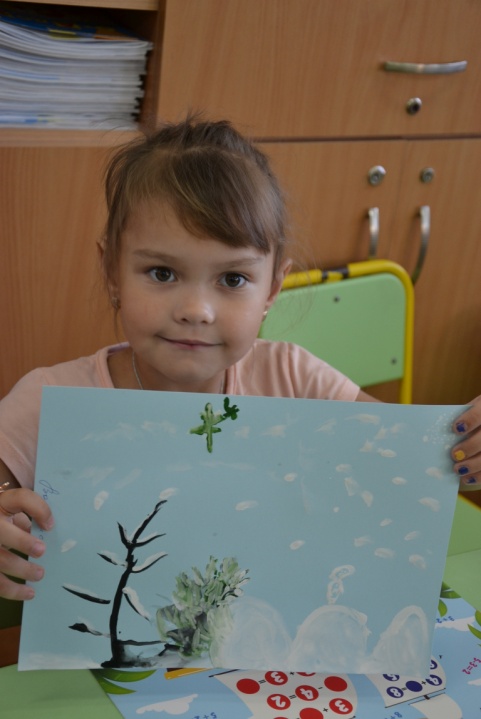 1.Обучающая:- Продолжать учить рисовать деревья;- Учить составлять и располагать композицию на зимнюю тему.2.Развивающая:- Развивать мелкую моторику рук.- Развивать технику рисования гуашевыми красками;- Способствовать развитию детского творчества.3.Воспитательная:- Воспитывать аккуратность при работе с красками.- Воспитывать умение работать в коллективе.Предварительная работа:- Беседы, наблюдение за природой, рассматривание иллюстраций и репродукций по теме, чтение стихов русских поэтов о зимней природе.Техника: Рисование гуашью на цветном листе бумаги.Оборудование: мольберт, султанчики, иллюстрации с изображением зимы, муз. центр, гуашь, палитра, листы цветной бумаги голубого, синего, сиреневого, черного цвета, кисти, баночки с водой, салфетки.Ход занятия:1. Орг. момент.Демонстрация иллюстраций с изображением зимнего леса.Беседа по вопросам.- Что изображено на рисунке? - Какое это время года?- Какие признаки зимы мы с вами знаем?- Сколько зимних месяцев, назовите их?- Лес зимой какой, назовите одним словом (пушистый, сказочный, холодный, спокойный, морозный и т. д. ?- Деревья в лесу стоят какие? (заснеженные, величавые, в инее и т. д.).2. Основная часть.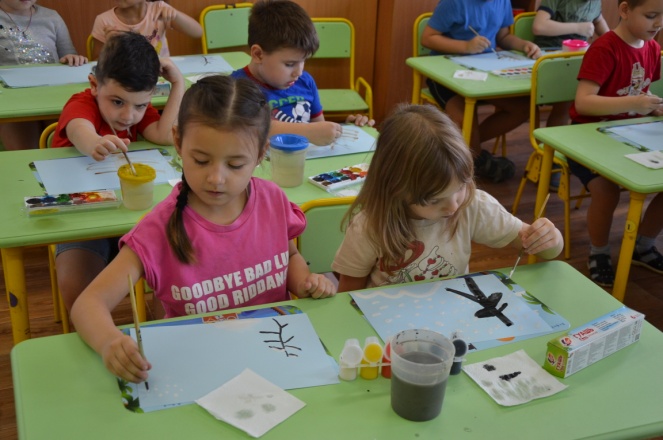 Чтение стихотворения А. ОстровскогоЗима-портнихаВ лесную чащу тихоВошла зима-портниха.Березки очень рады:— Спасибо за наряды!Пушистые и белыеЗима наряды сделалаИ для лесов, и для полей -Пускай им будет потеплей!Деревьям всем в лесочке,Зима дала платочки,А в шубки их одела -Сама повеселела!- Сейчас мы с вами разомнемся, поиграем, отдохнем, чтобы следующий этап нашего занятия был плодотворным.Физминутка.Раз, два, три, четыре, пять,Начинаем отдыхать! (потянуться)Спинку бодро разогнули,Ручки кверху потянули!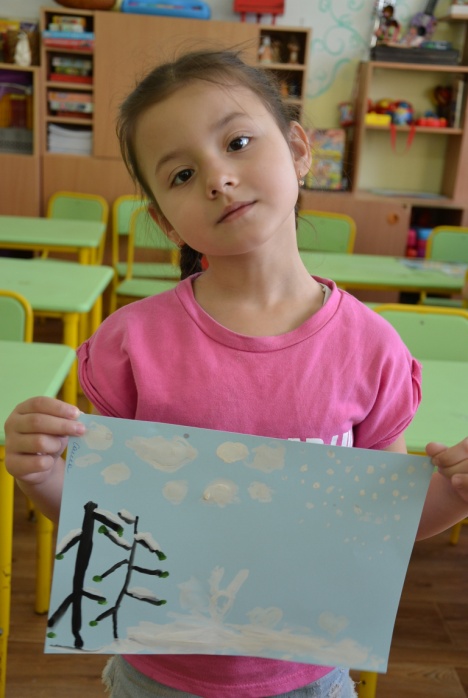 Раз и два, присесть и встать,Чтобы отдохнуть опять.Раз и два вперед нагнуться,Раз и два назад прогнуться. (движения стишка)Вот и стали мы сильней, (показать «силу»)Здоровей и веселей! (улыбнуться друг другу)- А теперь, ребята давайте и мы нарядим в шубки свои деревья.Возьмем цветной лист бумаги, расположим его либо по горизонтали, либо по вертикали, так, как вы задумаете.Далее вы берете в руки кисти, краски, все необходимое и начинаете рисовать деревья в зимнем лесу. Можно смотреть на образцы рисунков, которые у нас есть, можно вспомнить деревья, которые вы наблюдали.Включается классическая спокойная музыка сопроводительным фоном.Дети индивидуально выполняют свои работы. Воспитатель контролирует, направляет, помогает каждому ребенку по мере необходимости.За 5-7 минут до конца занятия, необходимо предупредить детей, чтобы они заканчивали работу.3. Заключительная часть 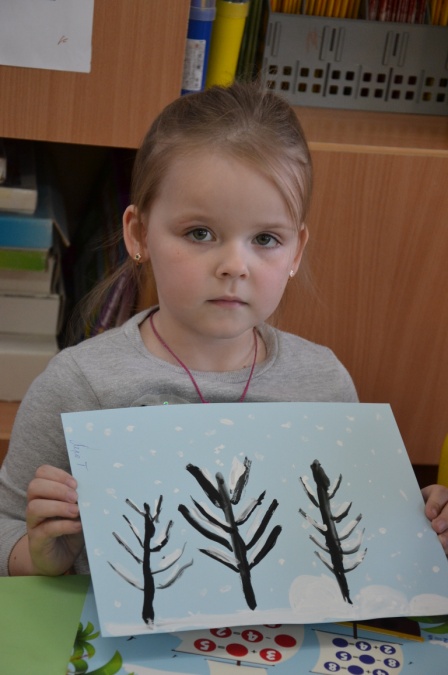 Итоговый контроль и анализ детских работ:Все работы вывешиваются на общем стенде. Дети в двух словах обсуждают свои работы с места.Занятие необходимо завершить уборкой своих рабочих мест: помыть кисти, высушить о тряпочку, закрыть краски, вылить воду, протереть рабочее место.Воспитатель хвалит всех детей, работы выносятся на обозрение родителей и гостей группы.